RetirementRichard would like to retire at 64. His wife Brittany wants to retire at 67. Both have discussed their money situation and understand that they need to start saving money and putting some away for their retirement. Brittany has decided to go with putting 3% of her yearly income into her 401(k) and her employer will match her 3% and add that to her 401(k) as well, she is pretty much getting free money to put in to her 401 (k). Richard has decided to start up his IRA. At the end of every year Richard will have put about 2500 in his IRA. It may not be the greatest amount of money but its what they can afford and it will grow at a good pass and they should have a good chunk of cash for retirement.Brittany’s Plan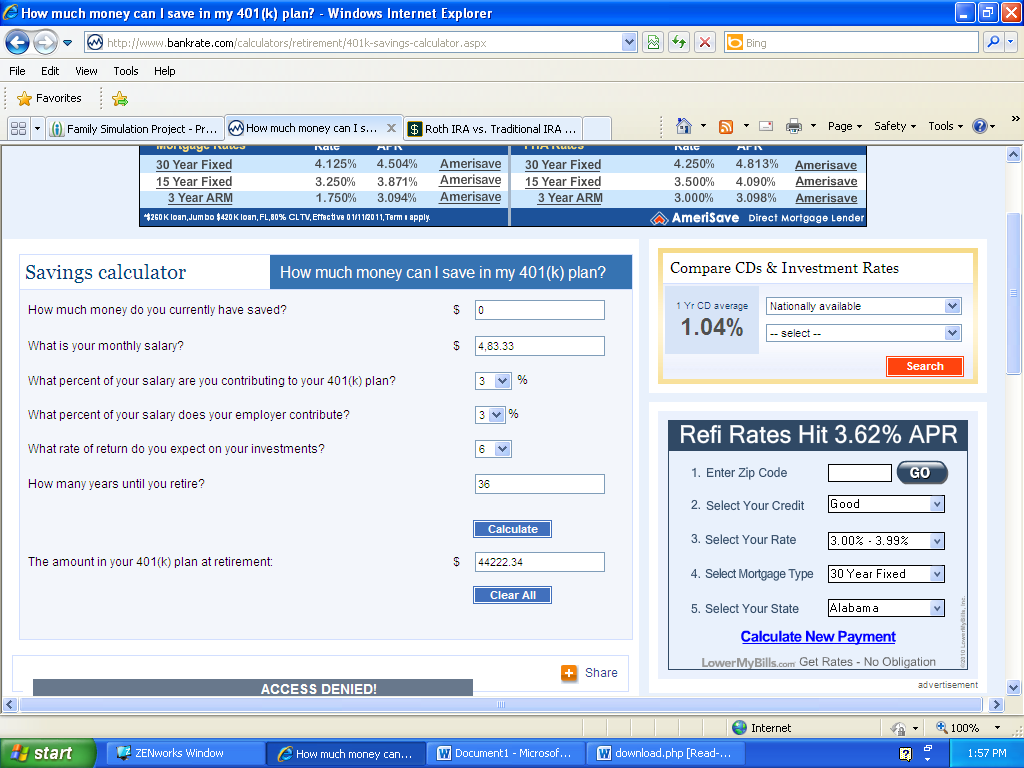 Richard’s Plan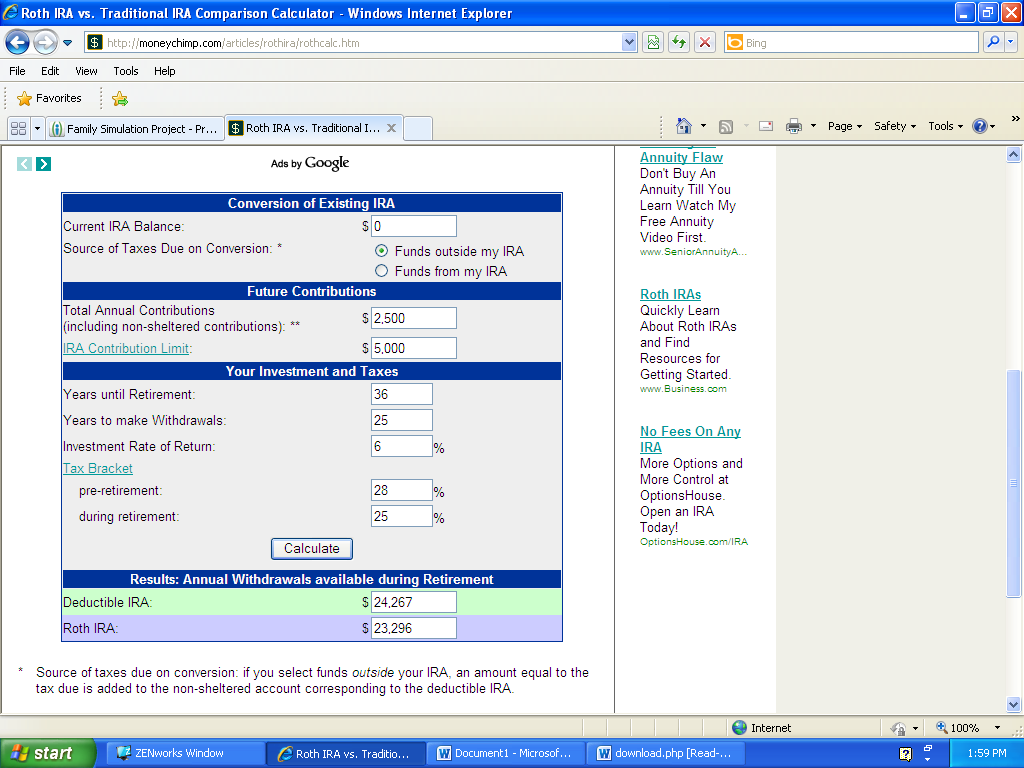 